                           workfrce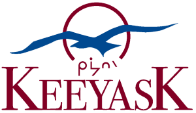 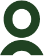 ADJUSTMENT SERVICESHave you been laid off from Keeyask?The Northern Manitoba Sector Council is providing workforce adjustment services available to you to help lessen the impact of job loss for all Northern Manitoban’s affected by the workforce reductions at Keeyask.Affected workers will be assisted in finding alternate employment by completing a confidential assessment and developing an individualized action plan. To ensure plan success, referrals will be made to community organizations that currently provide the required services, or they will be provided by one of our Employment Consultants. Services may include: Job SearchResume WritingInterview PreparationIndividual Employment CounsellingLabour Market Information & OpportunitiesTraining/Retraining optionsSelf-Employment Information Credit Counselling-Webinars/One on OneFinancial Planning for Retirement - VirtualPersonal CounsellingUpgrading InformationOther Needs as IdentifiedWorkforce Adjustment Services are available for you at:Unit #104 - 7 Selkirk Ave, Thompson                    Monday to Friday:  1-6pm                       -Office Hours are subject to change-Services available by appointment only:          204.778.8094 OR by e-mailing our Employment Consultant: kmcleod@nmscouncil.ca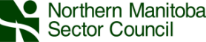 Northern People for Northern Jobs